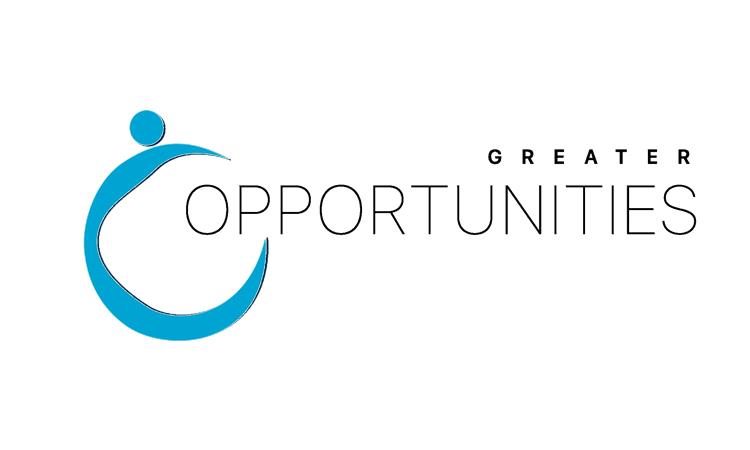 Board of Directors 2021 Meeting Schedule*Subject to change*January 27th, 2021February 24th, 2021March 24th, 2021April 28th, 2021May 26th, 2021June 23rd, 2021July 28th, 2021August 25th, 2021September 22nd, 2021October 27th, 2021November 24th, 2021December 22nd, 2021Fiscal Committee Starts at 4:30 pmBoard Meeting starts at 5:00pm